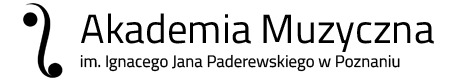 Kierunek studiów wybrany podczas rejestracji …kompozycja i teoria muzyki……Liczba wypełnionych ankiet    - 37Miejsce stałego zameldowania (województwo) …Pomorskie                    -   1  Podkarpackie               -   1  Dolnośląskie                -   Wielkopolskie              -   17Warmińsko-Mazurskie -   2Mazowieckie                -   Kujawsko-Pomorskie   -   6Zachodniopomorskie  -    5Lubelskie                    -     Opolskie                      -    Świętokrzyskie            -    Śląskie                          -   1Łódzkie                        -   1Lubuskie                      -   Małopolskie                 -   3PodlaskieRodzaj studiówI stopnia14II stopnia3III stopnia2Jaką szkołę średnią lub studiaukończyłeś /aś?/możesz zaznaczyć więcej niż jedną odpowiedź/Liceum ogólnokształcące23Liceum muzyczne3Szkoła muzyczna I stopnia12Jaką szkołę średnią lub studiaukończyłeś /aś?/możesz zaznaczyć więcej niż jedną odpowiedź/Szkoła muzyczna II stopnia17Technikum2inne2Jaką szkołę średnią lub studiaukończyłeś /aś?/możesz zaznaczyć więcej niż jedną odpowiedź/Studia muzyczne I stopnia3Studia inne I stopnia 1Studia muzyczne II stopnia3Jaką szkołę średnią lub studiaukończyłeś /aś?/możesz zaznaczyć więcej niż jedną odpowiedź/Studia inneII stopnia2Studia jednolite 5-letnie1Studia jednolite 6-letnie1Skąd dowiedziałeś /aś się o naszej Uczelni i wybranym kierunku studiów?/możesz zaznaczyć max.3 odpowiedzi/podczas dni otwartych2otrzymałem informację od znajomych
14otrzymałem informację od studentów i absolwentów16Skąd dowiedziałeś /aś się o naszej Uczelni i wybranym kierunku studiów?/możesz zaznaczyć max.3 odpowiedzi/ze strony internetowej17ze strony Facebook3z portali edukacyjnych1Skąd dowiedziałeś /aś się o naszej Uczelni i wybranym kierunku studiów?/możesz zaznaczyć max.3 odpowiedzi/z informacji radiowej1z informacji telewizyjnejz informacji prasowejJakie atuty Uczelni zadecydowały o jej wyborze ?
/możesz zaznaczyć max.3 odpowiedzi/prestiż Uczelni11kadra akademicka10ciekawe kierunki i specjalności20Jakie atuty Uczelni zadecydowały o jej wyborze ?
/możesz zaznaczyć max.3 odpowiedzi/dobre opinie studentów i absolwentów16baza socjalna (dom studencki, pływalnia, klub)baza dydaktyczna1Jakie atuty Uczelni zadecydowały o jej wyborze ?
/możesz zaznaczyć max.3 odpowiedzi/działalność artystyczna i naukowa19atrakcyjne stypendia1lokalizacjaw Poznaniu14